TAREA 3º C LENGUA MARTES 12 MAYO.1.Lee el texto desordenado.2.Ordena esta conversación entre el lobo y Caperucita para que tenga sentido.3. Copia en tu cuaderno la conversación ordenada.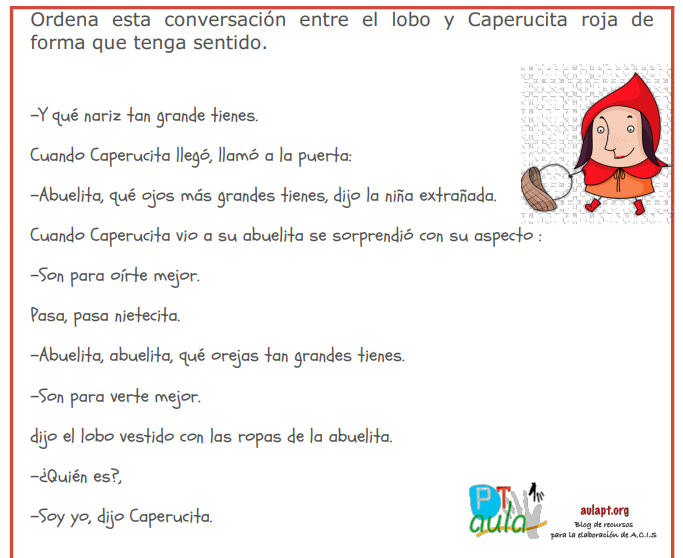 